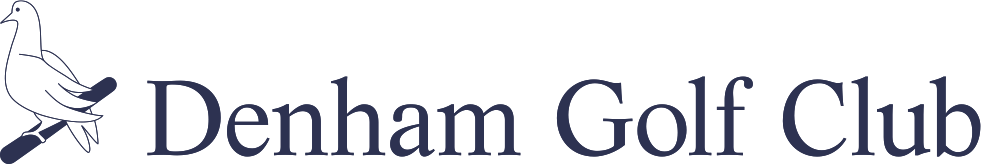 LADIES OPENWednesday 14th July 2021LADIES OPENWednesday 14th July 2021Entry Form (please print in capital letters)Any dietary requirements	Contact Details (starting sheet will be sent to the named person below):Name		Address		Tel No		E-mail address		ENTRY FEEAn entry fee of £45 per person is due, payable by Bank transfer to:HSBC A/c Name Denham Golf Club Ltd, A/c Number 51616978, Sort Code 40-45-08 Please use “LO + your surname” as a reference.Please return the form:E-mail: pat@denhamgolfclub.co.uk Post: Ladies Secretary, Denham Golf Club, Tilehouse Lane, Denham, Middx UB9 5DEQUALIFICATION FOR ENTRYOpen to members of recognised golf clubs with a maximum active handicap index of 36. Handicap certificate should be shown on the day.Entries will be accepted in order of receipt.This event is not open to members of Denham Golf Club.COMPETITION18-hole individual stableford competition to be played in threes or fours. Enter as a 2, 3 or 4 – playing partners will be arranged for groups of 2.Full handicap allowance.Starting times from 9am onwards.Buggies are not permitted.The decision of the Ladies Committee will be final in the event of any dispute. ENTRY FEEThe entry fee of £45 per person includes coffee and pastries on arrival and a 2-course buffet lunch. Refreshments at the Halfway House and drinks to be paid for by card.Competitors do not have to change for lunch unless they wish to do so.PRIZESPrizes will be awarded to 1st, 2nd, 3rd and 4th together with best front and back nine. No competitor may win more than 2 prizes.Any ties will be decided on the last 9, 6 or 3 holes, as necessary.CLOSING DATEClosing date for entries is 30th June 2021, or earlier if over-subscribed. The starting sheet will be sent by e-mail to the competitor named on the form after the closing date. Any entries without an e-mail address will receive the starting sheet by post.No refunds will be made after the draw has been made. Substitutions will be permitted but please notify the organiser before the day.GOLF CLUB DETAILSAddress: 	Denham Golf Club, Tilehouse Lane, Denham, Buckinghamshire, UB9 5DEWebsite:	www.denhamgolfclub.co.uk Telephone:	01895 832022Name:Club:Handicap:CDH No:Name:Club:Handicap:CDH No:Name:Club:Handicap:CDH No:Name:Club:Handicap:CDH No: